PROPOSAL NARRATIVE APPLICATION TEMPLATE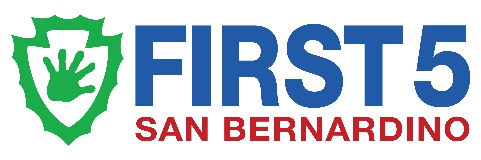 Brief synopsis of the Proposer’s understanding of the Commission’s needs as outlined in the RFP 19-02 and how the Proposer plans to meet these needs.  This should provide a broad understanding of the Proposer’s entire proposal. Responses applies to FCSP Program Model (Exhibit B) only, not FCSP-E Program Model (Exhibit C).                                                           Enter Response Here.                                                                         A narrative description of the proposed program and the plan to achieve the Commission’s desired outcomes.                                                            Enter Response Here.                                                                         Describe the program objectives.                                                          Enter Response Here.                                                                         Describe program activities.                                                            Enter Response Here.                                                                         Describe the program outputs.                                                          Enter Response Here.                                                                         Describe the expected outcomes.                                                          Enter Response Here.                                                                         Describe any additional evaluations tools utilized beyond those required in the RFP and Exhibit A.                                                          Enter Response Here.                                                                         Describe staffing for the program, including basic level of responsibilities, duties, supervisory structure, level of authority and experience of staff members, and licensure.                                                           Enter Response Here.                                                                         Include the organizational chart indicating lines of authority for staff in the context of the proposed program.                                                          Enter Response Here.                                                                         State the address of the facility and hours of operation and explain why it is appropriate for the services proposed (in targeted Geographic Service Area; near mass transit; user friendly; facility layout; etc.).                                                            Enter Response Here.                                                                         Include the area/region the Proposer plans to serve, and cities within that region.                                                          Enter Response Here.                                                                         Describe the marketing strategies to engage target population(s), collaborate with resource providers, and conduct outreach and advocacy efforts.                                                          Enter Response Here.                                                                         Describe the Organization’s experience and number of years providing proposed services.                                                          Enter Response Here.                                                                         Explain the connections the Organization currently has in place to support the proposed program (collaborative, partners, etc.)  List like services in your proposed region and services that compliment/enhance your delivery of service.                                                          Enter Response Here.                                                                         If Parent-Peer is being utilized in your service delivery approach, describe how it would be implemented to support the proposed program. What are the expected outcomes?                                                           Enter Response Here.                                                                         Estimate the number of unique or unduplicated participants that will complete the program achieving the Commission’s expected outcomes and describe your outreach methods for ensuring that estimated number. (Reference Exhibit A.)                                                           Enter Response Here.                                                                         Estimate the anticipated cost per positive outcome, explain the method for estimating such cost, and your Organization’s methods for achieving outcomes cost effectively.                                                             Enter Response Here.                                                                         Describe your Organization’s plans for sustainability and system-wide collaboration.                                                          Enter Response Here.                                                                         Statement of Readiness – Describe your Organization’s state of readiness to implement the proposed project.                                                           Enter Response Here.                                                                               Logic Model – Attach a model illustrating objectives, inputs, outputs activities, and expected outcomes as applicable to the proposed programs.  Include in the logic model:A timeline for the proposed programTarget population(s)DosageMethod of delivery (in-home, center-based, etc.) Explanation of any assumptions and/or constraints.                                                          Enter Response Here.                                                                         Statement of Experience – Include the following in this section of the proposal:a.	Business name of the Proposer and legal entity such as corporation, partnership, etc.b.	Number of years the Proposer has been in business under the present business name, as well as related prior business names.c.	A statement that the Proposer has a demonstrated capacity to perform the required services.d. 	List any applicable licenses or permits presently held and indicate ability to obtain any additional licenses or permits that may be required.                                                          Enter Response Here.                                                                         Board of Directors – Describe the level of board involvement currently in effect, include the following information:1)	Board Roster2)	Calendar or Schedule of Board Meetings3)	Describe the recruitment for new board membership, membership requirements and term limits4)	Describe board activities and frequency of fundraising and review of Organization policies and procedures5)      Describe the board approved hiring policies 6)	Describe board fiscal and administrative oversight                                                          Enter Response Here.                                                                         A statement that the Proposer has an organization that is adequately staffed and trained to perform the required services or demonstrate the capability for recruiting such staff.                                                          Enter Response Here.                                                                         Describe experience of principal individuals of the prospective Proposer's present organization in the areas of financial and management responsibility, including names of principal individuals, current position or office and their years of service experience, including capacity, magnitude and type of work.                                                          Enter Response Here.                                                                         